Indirizzo: Corso XXV Aprile, 2 - 14100 ASTI 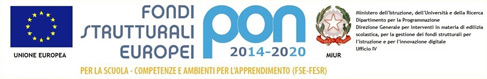 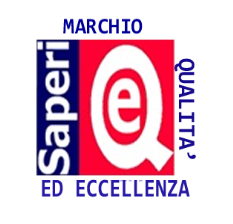 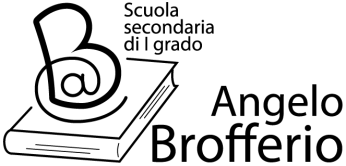 C.F. 80005780053Tel/Fax: 0141 212666 Sito internet : www.scuolebrofferio.edu.itE-mail: atmm003004@istruzione.itPEC: atmm003004@pec.istruzione.itSucc. “Martiri della Libertà” Tel/Fax 0141 211223Cod. CIG:   ZD526DFEA1	Cod. Univoco:     UFNYJGC.F. 80005780053                                                                                                   Spett.le DITTA  ASP OGGETTO:          BUONO d'ORDINE per noleggio bus con autista DETERMINA a CONTRARRE prot. n. 408 B1/36Vista la Vs. offerta presentata il giorno 12/11/2018, si richiede la fornitura del seguente servizio di noleggio bus con autista:I prezzi  si intendono omnicomprensivi di eventuali pedaggi autostradali, parcheggi e non potranno subire, alcun aumento rispetto a quelli indicati nel preventivo, che resta  parte integrante del presente ordine.Il servizio dovrà essere svolto, rispettando tutti i vincoli e tutti i limiti stabiliti con  le  CC.MM. 291 del 14/10/1992 e n. 623 del 02/10/1996 e successive integrazioni, compresa la più recente nota MIUR 674 del 03/02/2016, con riguardo alla vigente normativa nazionale ed europea in tema di regolamentazione dei tempi di guida e di riposo giornalieri dei conducenti adibiti ai servizi non di linea.  Si fa riferimento a quanto dichiarato da codesta Spett.le Ditta in sede di presentazione preventivo :  il mancato rispetto di quanto prescritto e dichiarato, comporta l’assunzione di personali responsabilità in campo al titolare dell’Azienda.Una copia del presente ordine dovrà essere controfirmato per accettazione e inoltrato a mezzo mail alla Scuola :      atmm003004@istruzione.itIl mezzo dovrà trovarsi il giorno 24 MAGGIO  alle  ore 6,30  in  P.zza Ns. di Lourdes  in  quanto la partenza è fissata alle ore 6,45 Il ritorno è previsto nello stesso luogo verso le ore  18,30Relativamente ai requisiti espressi con la formula della Dichiarazione sostitutiva (in ossequio alle Linee Guida Anac  n. 4  - punto 4 ), con il presente  buono d’ordine  si prevede e si accetta che,  in caso di successivo accertamento del difetto del possesso dei requisiti prescritti e dichiarati: l’accordo venga risolto ed il pagamento del corrispettivo pattuito avvenga in modo proporzionale alle prestazioni già eseguiteal fornitore sia applicata una penale in misura non inferiore al 10 per cento del valore del buono d’ordineSi rammenta che la scrivente Scuola è a tutti gli effetti una Amm.ne Pubblica  e pertanto, ai sensi dell’art. 6 comma 2  del Regolamento approvato con Decreto MEF 3/04/2013 n. 55, nei rapporti contrattuali con la medesima, codesta Spett.le Ditta dovrà produrre  fattura esclusivamente in formato elettronico.Il pagamento potrà avvenire esclusivamente mediante bonifico bancario : i dati IBAN dovranno essere indicati in fattura e dovranno essere quelli già indicati nel modulo inviato alla Scuola ( COMUNICAZIONE RELATIVA AL CONTO CORRENTE DEDICATO AD APPALTI/COMMESSE PUBBLICHE ART. 3 COMMA 7 L. 13/08/2010 N. 136) .Il trattamento dei dati raccolti, nell'ambito della presente procedura, avverrà, a norma del Regolamento UE n. 2016/679 – al solo fine dell'esecuzione del contratto, attraverso il sistema informatizzato e mediante archivi cartacei, nella piena tutela dei diritti della controparte e della sua riservatezza. Il conferimento dei dati è obbligatorio e l’eventuale rifiuto potrà comportare la mancata o parziale esecuzione del contratto stesso.Il titolare del trattamento dei dati è il Dirigente Scolastico Incaricati del trattamento dei dati sono il Direttore dei Servizi Generali e Amministrativi e gli assistenti amministrativi.Il D.S. Dott.ssa Cristina Trotta                               firma omessa ai sensi art.3                                 comma 2 D.Lgs.vo 39/93……………………………………………DITTA ……………………………………………………………………………………………………………………..VISTO, si accetta e conferma l’accettazione della fornitura , così come sopra dettagliato e regolato dalle condizioni specifiche del presente buono d’ordine .DATA …..............................                          Il Rappresentante Legale della Ditta ………………………………….                                                                         …………………………………………………………………..                                                                                                             Firma     Asti, 20 Maggio 2019DATAVISITA ISTRUTTIVAMETA – ORARIO del noleggio busN° alunni + insegnanti partecipantiCOSTO come da Vs. preventivoIva 10% compresa  24 MAGGIO FORTE DI BARD         (AO)  Da ore  6,45   A ore 18,30 n. 54 ALUNNI  +  7 docenti  €  750,00